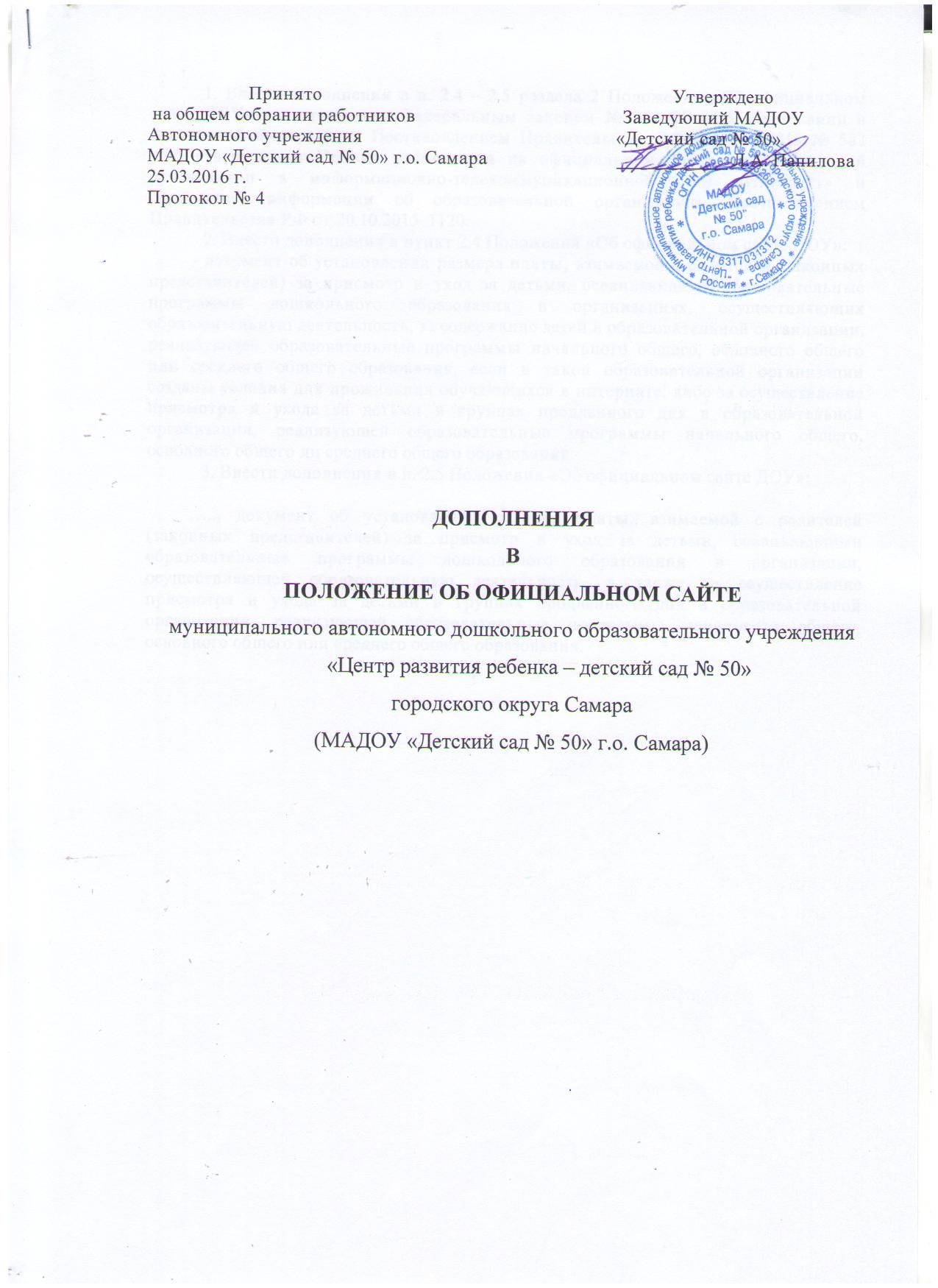 1. Внести дополнения в п. 2.4 – 2.5 раздела 2 Положения «Об официальном сайте ДОУ» в соответствие Федеральным законом № 273-ФЗ «Об образовании в Российской Федерации», Постановлением Правительства РФ от 10.07.2013 № 582 «Об утверждении Правил размещения на официальном сайте образовательной организации в информационно-телекоммуникационной сети «Интернет» и обновления информации об образовательной организации, Постановлением Правительства РФ от 20.10.2015  1120.2. Внести дополнения в пункт 2.4 Положения «Об официальном сайте ДОУ»:- документ об установлении размера платы, взимаемой с родителей (законных представителей) за присмотр и уход за детьми, осваивающими образовательные программы дошкольного образования в организациях, осуществляющих образовательную деятельность, за содержание детей в образовательной организации, реализующей образовательные программы начального общего, основного общего или среднего общего образования, если в такой образовательной организации созданы условия для проживания обучающихся в интернате, либо за осуществление присмотра и ухода за детьми в группах продленного дня в образовательной организации, реализующей образовательные программы начального общего, основного общего ли среднего общего образования. 3. Внести дополнения в п. 2.5 Положения «Об официальном сайте ДОУ»:….., документ об установлении размера платы, взимаемой с родителей (законных представителей) за присмотр и уход за детьми, осваивающими образовательные программы дошкольного образования в организации, осуществляющей образовательную деятельность, а также за осуществление присмотра и ухода за детьми в группах продленного дня в образовательной организации, реализующей образовательные программы начального общего, основного общего или среднего общего образования.Принято                                                                                                     Утверждено                                                                                    
на общем собрании работников                                                                         заведующий МАДОУ
автономного учреждения                                                                                    «Детский сад № 50»
МАДОУ «Детский сад № 50»                                                                  _____________ Папилова Л.А.                                 
от 19.05.2017Протокол № 3ИЗМЕНЕНИЯ 
         В 
ПОЛОЖЕНИЕ ОБ ОФИЦИАЛЬНОМ САЙТЕмуниципальное  автономное  дошкольное образовательное учреждение «Центр развития ребенка - детский сад № 50»городского округа Самара(МАДОУ «Детский сад № 50»)Внести изменения в п. 3 Правил размещения  на официальном сайте образовательной организации в информационно-телекоммуникационной сети «Интернет» и обновления информации об образовательной организации, утверждённых постановлением Правительства РФ от 10.07.2013 № 582 «Об утверждении Правил размещения на официальном сайте образовательной организации в информационно-телекоммуникационной сети «Интернет» и обновления информации об образовательной организации» муниципальное  автономное  дошкольное образовательное учреждение 
«Центр развития ребенка - детский сад № 50»
городского округа Самара
Россия, 443020, Самарская обл., г.Самара, ул.Ленинская 82, 
тел.: 332-38-32; факс: 333-71-36; e-mail: mdoy50.89@mail.ruПриказ       от   19.06.2017г.                                                                                                                        № 33« О внесении  изменения в п. 3 Положение «Об официальном сайте ДОУ»В соответствии  Федеральном законом № 273-ФЗ «Об образовании В Российской Федерации»  и Постановлением Правительства РФ от 10.07.2013 № 582 «Об утверждении Правил размещения на официальном  сайте образовательной организации в информационно -телекоммукативной сети «Интернет» и обновления об образовательной организации». На основании Постановления РФ «О  внесении изменения в п. 3 Правил размещения  на официальном сайте образовательной организации в информационно-телекоммуникационной сети «Интернет» и обновления информации об образовательной организации от 17.05.2017г. № 575
       	приказываю:Внести изменения в п. 3 Правил размещения  на официальном сайте образовательной организации в информационно-телекоммуникационной сети «Интернет» и обновления информации об образовательной организации, утверждённых постановлением Правительства РФ от 10.07.2013 № 582 «Об утверждении Правил размещения на официальном сайте образовательной организации в информационно-телекоммуникационной сети «Интернет» и обновления информации об образовательной организации»
 2. Возложить ответственность на Старостину Л.А. за соблюдение, изменения Правил размещения  на официальном сайте образовательной организации в информационно-телекоммуникационной сети «Интернет» и обновления информации об образовательной организации», в соответствии с требованиями Федеральных законов.3. Контроль за исполнением приказа оставляю за собой.Заведующий МАДОУ «Детский сад № 50»                                                      /Л. А. Папилова/С приказом ознакомлен(ы):